Current Specials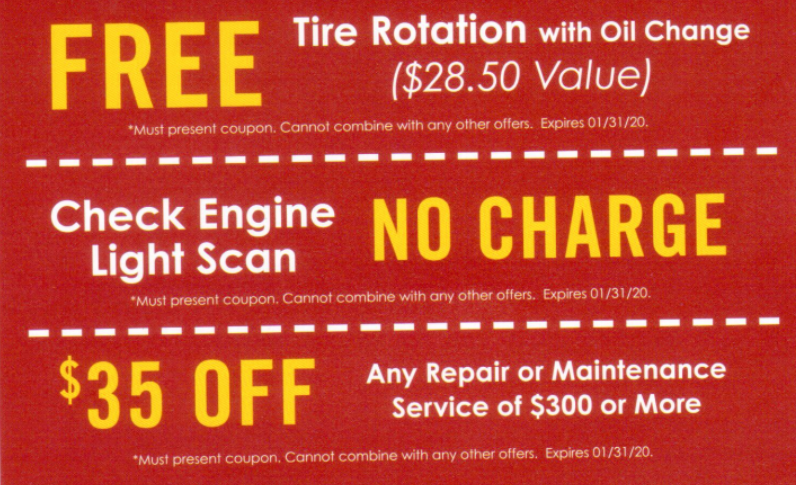 